บทที่ 1บทนำ1.ความเป็นมาของโครงการกระทรวงการคลัง กระทรวงศึกษาธิการ ทบวงมหาวิทยาลัย และกระทรวงแรงงานและสวัสดิการสังคมได้พิจารณาเห็นถึงความสำคัญอย่างยิ่งของการพัฒนาทรัพยากรมนุษย์ เพื่อรองรับความเจริญเติบโตทางเศรษฐกิจ ความสามารถในการแข่งขันของประเทศ  จึงเห็นสมควรกำหนดเป็นนโยบายให้ภาครัฐบาลสนับสนุนทางการเงิน       โดยการจัดตั้งกองทุนเงินให้กู้ยืมเพื่อการศึกษาแก่นักเรียน  นักศึกษาที่มาจากครอบครัวที่มีรายได้น้อย เพื่อให้นักเรียน  นักศึกษาที่ขาดแคลนทุนทรัพย์ได้กู้ยืมเงิน  เพื่อเป็นค่าเล่าเรียน  ค่าใช้จ่ายที่เกี่ยวเนื่องกับการศึกษา และค่าใช้จ่าย ที่จำเป็นในการครองชีพระหว่างศึกษา ได้มีโอกาสศึกษาต่อในระดับสูงกว่ามัธยมศึกษาตอนต้น ไม่ว่าจะเป็นการศึกษา  ในระบบหรือนอกระบบจนถึงระดับปริญญา งานแนะแนวอาชีพและจัดหางาน จึงเห็นความสำคัญในการให้บริการข้อมูลการบริการข้อมูลและการอำนวยความสะดวกในการดำเนินการกู้ยืมเงินกองทุนให้กู้ยืมให้เป็นไปตามระเบียบขั้นตอน และการปฏิบัติงานของกองทุนเงินให้กู้ยืมเพื่อการศึกษา เพื่อประโยชน์แก่นักเรียน นักศึกษาที่ประสบปัญหาทางทุนทรัพย์ จึงได้จัดทำโครงการการทำสัญญาเงินกู้เพื่อให้สอดคล้องกับนโยบายการช่วยเหลือนักเรียน นักศึกษาของรัฐบาลต่อไป  และมีการนำหลักปรัชญาเศรษฐกิจพอเพียงมาใช้วัตถุประสงค์	1. เพื่อให้ความช่วยเหลือแก่นักเรียน นักศึกษา ที่ขาดแคลนทุนทรัพย์ ได้กู้ยืมเงินเพื่อเป็นค่าเล่าเรียน   ค่าใช้จ่ายที่เกี่ยวเนื่องกับการศึกษา2. เพื่อสนับสนุนส่งเสริมกิจกรรมการเรียนของนักเรียน  นักศึกษาอย่างต่อเนื่อง	3. เพื่อให้ความรู้ ความเข้าใจเกี่ยวกับหลักเกณฑ์ ระเบียบคณะกรรมการกองทุนเงินให้กู้ยืมเพื่อการศึกษา (กยศ.) และข้อควรปฏิบัติของผู้กู้ยืม ผู้ค้ำประกัน และคู่สมรสผู้ค้ำประกัน  	4. เพื่อให้การดำเนินงานด้านเอกสารของนักศึกษาผู้เงินกู้ยืมฯ เป็นไปอย่างถูกต้องตามระเบียบของกองทุน เงินให้กู้ยืมเพื่อการศึกษา (กยศ.)	5. เพื่อให้สามารถนำส่งเอกสารการขอกู้ยืมเงินฯ ของนักศึกษาแล้ว สำเร็จภายในกำหนดเวลาที่กำหนด           6. มีการนำหลักปรัชญาเศรษฐกิจพอเพียงมาใช้ เป้าหมาย และตัวชี้วัดสำเร็จ	 เชิงปริมาณ1. ให้ความรู้ ความเข้าใจเกี่ยวกับหลักเกณฑ์ ระเบียบคณะกรรมการกองทุนฯ และข้อควรปฏิบัติ   ของผู้กู้ยืม ผู้ค้ำประกัน และคู่สมรสผู้ค้ำประกันกับผู้กู้ยืมที่ได้ยื่นคำร้องขอกู้ยืมฯ จำนวน 80 เปอร์เซ็นต์     ของนักเรียน นักศึกษาที่ยื่นขอกู้ยืมฯ2. ให้การช่วยเหลือแก่นักเรียน นักศึกษาที่ขาดแคลนทุนทรัพย์ ได้กู้ยืมเงินกองทุนเงินให้กู้ยืม เพื่อการศึกษา (กยศ.) เป็นค่าเล่าเรียน ค่าใช้จ่ายที่เกี่ยวเนื่องกับการศึกษาและค่าครองชีพ 80 เปอร์เซ็นต์ ของนักเรียน นักศึกษาที่ยื่นขอกู้ยืมฯ	3. จำนวนผู้กู้ยืม ผู้ค้ำประกัน และคู่สมรสผู้ค้ำประกันเข้าร่วมประชุมรับฟังคำชี้แจงให้ความรู้  ความเข้าใจเกี่ยวกับระเบียบคณะกรรมการกองทุนเงินให้กู้ยืมเพื่อการศึกษา โดยวิทยากรที่มีความรู้จากธนาคารกรุงไทย จำกัด (มหาชน)  80 เปอร์เซ็นต์ของผู้กู้ยืมฯที่ได้รับ การพิจารณาให้กู้ยืมเงินกองทุนเงิน ให้กู้ยืมเพื่อการศึกษา โดยคณะกรรมการของสถานศึกษา เชิงคุณภาพ1. นักเรียน นักศึกษาที่ยื่นคำร้องขอกู้ยืมฯ ได้รับความรู้ เกี่ยวกับหลักเกณฑ์ ระเบียบ คณะกรรรมการกองทุนฯ และข้อควรปฏิบัติของผู้กู้ยืม ผู้ค้ำประกัน และคู่สมรสผู้ค้ำประกัน2. ได้ช่วยเหลือนักเรียน นักศึกษาที่ขาดแคลนทุนทรัพย์ ได้กู้ยืมเงินกองทุนเงินให้กู้ยืมเพื่อ การศึกษา เป็นค่าเล่าเรียน ค่าใช้จ่ายที่เกี่ยวเนื่องกับการศึกษาและค่าครองชีพ  3. ลดปัญหาการออกกลางคันของนักเรียน นักศึกษาที่ประสบปัญหาด้านทุนทรัพย์4. การบริการข้อมูลและดำเนินการด้านเอกสารที่เกี่ยวข้องกับการทำสัญญาเงินกู้ยืมทุกขั้นตอนที่กองทุนเงินให้กู้ยืมเพื่อการศึกษากำหนดและเป็นไปตามระเบียบที่ถูกต้องรวดเร็ว เครื่องมือที่ใช้ในการเก็บรวบรวมข้อมูล	เครื่องมือที่ใช้ในการเก็บรวบรวมข้อมูล ในครั้งนี้   	1.  แบบสอบถามความพึงพอใจของนักเรียน   ขอบเขตของการดำเนินโครงการ	นักเรียนที่กู้ยืมเงินต้องมีคุณสมบัติที่กู้ได้ตามกฎเกณฑ์ของกองทุน ประโยชน์ที่คาดว่าจะได้รับ 1. ผู้กู้ยืม ผู้ค้ำประกันและคู่สมรสผู้ค้ำประกันมีความรู้ ความเข้าใจเกี่ยวกับหลักเกณฑ์ ระเบียบ คณะกรรมการกองทุนฯ และข้อควรปฏิบัติ ไม่น้อยกว่า 80 เปอร์เซ็นต์ของนักเรียน นักศึกษาที่ยืนขอกู้ยืมฯ2. ได้ช่วยเหลือแก่นักเรียน  นักศึกษาที่ขาดแคลนทุนทรัพย์  ได้กู้ยืมเงินกองทุนเงินให้กู้ยืมเพื่อการศึกษาเป็นค่าเล่าเรียน ค่าใช้จ่ายที่เกี่ยวเนื่องกับการศึกษาและค่าครองชีพ ไม่น้อยกว่า 80 เปอร์เซ็นต์ของนักเรียน นักศึกษาที่ยืนขอกู้ยืมฯ	3. นักเรียน นักศึกษาออกกลางคันที่ประสบปัญหาด้านทุนทรัพย์ มีจำนวนน้อยลงบทที่ 2  โครงการ ทำสัญญากู้ยืมเงินกองทุนเงินให้กู้ยืมเพื่อการศึกษา (กยศ.) ปีการศึกษา 25621. ชื่อบุคคล/หน่วยงานรับผิดชอบ	งานแนะแนวอาชีพและจัดหางาน ฝ่ายพัฒนากิจการนักเรียนนักศึกษา2. ลักษณะโครงการ			โครงการตาม พ.ร.บ.งบประมาณ					โครงการตามภาระงานประจำ					โครงการพิเศษ (ไม่ใช้งบประมาณ สอศ.)3. ความสอดคล้อง/เชื่อมโยง/ภายใต้ ยุทธศาสตร์ นโยบาย จุดเน้น และมาตรการ	3.1 ความสอดคล้องนโยบายรัฐบาล ข้อ 4 ด้านการศึกษาและเรียนรู้ ทะนุบำรุงศาสนาและศิลปวัฒนธรรม	3.2 ความสอดคล้องนโยบาย สำนักงานคณะกรรมการการอาชีวศึกษา	      1) ด้านการเพิ่มปริมาณผู้เรียนสายอาชีพ	      2) ด้านการสร้าง/ขยายโอกาสในการเรียนอาชีวศึกษาและการฝึกอบรมวิชาชีพ	      3) ด้านการยกระดับคุณภาพผู้เรียน	      4) ด้านยกระดับคุณภาพและมาตรฐานการจัดการเรียนการสอนอาชีวศึกษา	      5) ด้านการเพิ่มขีดความสามารถสู่มาตรฐานสากล	      6) ด้านการบริหารจัดการ	3.3 ความสอดคล้องกับยุทธศาสตร์ สำนักงานคณะกรรมการการอาชีวศึกษา	      1) ยกระดับคุณภาพผู้เรียน		 2) เพิ่มปริมาณผู้เรียนสายอาชีพ 	      3) ส่งเสริมการมีส่วนร่วมทุกภาคส่วน	 4) เพิ่มประสิทธิภาพบริหารจัดการ	3.4 ความสอดคล้องกับพันธกิจของสถานศึกษา	      พันธกิจ 1 : จัดการเรียนการสอนสายอาชีพและฝึกอบรมวิชาชีพ ให้มีคุณภาพตามมาตรฐาน	     วิชาชีพ	      พันธกิจ 2 : บริหารจัดการสถานศึกษาเพื่อผลิตและพัฒนาผู้เรียน ให้มีสมรรถนะด้านวิชาชีพ	      พันธกิจ 3 : ส่งเสริมพัฒนาคุณธรรม จริยธรรม และวิชาชีพ ตามหลักปรัชญาของเศรษฐกิจ	     พอเพียง พันธกิจ 4 : สร้างเครือข่ายและความร่วมมือการบริการวิชาการ และวิชาชีพกับภาคส่วนต่างๆทั้งในและต่างประเทศ	      พันธกิจ 5 : ส่งเสริมและพัฒนาการวิจัย สิ่งประดิษฐ์ นวัตกรรม และเทคโนโลยี ให้สามารถ	     นำไปใช้ประโยชน์แก่ชุมชนและสังคม	      พันธกิจ 6 : พัฒนาระบบการประกันคุณภาพ มาตรฐานการศึกษาด้านวิชาชีพ และขับเคลื่อน	      สถานศึกษาให้สอดคล้องกับการเป็นประชาคมอาเซียน 	3.5 ความสอดคล้องมาตรฐานการอาชีวศึกษา ที่ 2 ตัวบ่งชี้ที่ 2.64. สภาพปัจจุบัน/หลักการและเหตุผล	กระทรวงการคลัง กระทรวงศึกษาธิการ ทบวงมหาวิทยาลัย และกระทรวงแรงงานและสวัสดิการสังคมได้พิจารณาเห็นถึงความสำคัญอย่างยิ่งของการพัฒนาทรัพยากรมนุษย์ เพื่อรองรับความเจริญเติบโตทางเศรษฐกิจ ความสามารถในการแข่งขันของประเทศ  จึงเห็นสมควรกำหนดเป็นนโยบายให้ภาครัฐบาลสนับสนุนทางการเงิน       โดยการจัดตั้งกองทุนเงินให้กู้ยืมเพื่อการศึกษาแก่นักเรียน  นักศึกษาที่มาจากครอบครัวที่มีรายได้น้อย เพื่อให้นักเรียน  นักศึกษาที่ขาดแคลนทุนทรัพย์ได้กู้ยืมเงิน  เพื่อเป็นค่าเล่าเรียน  ค่าใช้จ่ายที่เกี่ยวเนื่องกับการศึกษา และค่าใช้จ่าย ที่จำเป็นในการครองชีพระหว่างศึกษา ได้มีโอกาสศึกษาต่อในระดับสูงกว่ามัธยมศึกษาตอนต้น ไม่ว่าจะเป็นการศึกษา  ในระบบหรือนอกระบบจนถึงระดับปริญญา งานแนะแนวอาชีพและจัดหางาน จึงเห็นความสำคัญในการให้บริการข้อมูลการบริการข้อมูลและการอำนวยความสะดวกในการดำเนินการกู้ยืมเงินกองทุนให้กู้ยืมให้เป็นไปตามระเบียบขั้นตอน และการปฏิบัติงานของกองทุนเงินให้กู้ยืมเพื่อการศึกษา เพื่อประโยชน์แก่นักเรียน นักศึกษาที่ประสบปัญหาทางทุนทรัพย์ จึงได้จัดทำโครงการการทำสัญญาเงินกู้เพื่อให้สอดคล้องกับนโยบายการช่วยเหลือนักเรียน นักศึกษาของรัฐบาลต่อไป  และมีการนำหลักปรัชญาเศรษฐกิจพอเพียงมาใช้5. วัตถุประสงค์	5.1 เพื่อให้ความช่วยเหลือแก่นักเรียน นักศึกษา ที่ขาดแคลนทุนทรัพย์ ได้กู้ยืมเงินเพื่อเป็นค่าเล่าเรียน   ค่าใช้จ่ายที่เกี่ยวเนื่องกับการศึกษาเพื่อสนับสนุนส่งเสริมกิจกรรมการเรียนของนักเรียน  นักศึกษาอย่างต่อเนื่อง	5.3 เพื่อให้ความรู้ ความเข้าใจเกี่ยวกับหลักเกณฑ์ ระเบียบคณะกรรมการกองทุนเงินให้กู้ยืมเพื่อการศึกษา (กยศ.) และข้อควรปฏิบัติของผู้กู้ยืม ผู้ค้ำประกัน และคู่สมรสผู้ค้ำประกัน  	5.4 เพื่อให้การดำเนินงานด้านเอกสารของนักศึกษาผู้เงินกู้ยืมฯ เป็นไปอย่างถูกต้องตามระเบียบของกองทุน เงินให้กู้ยืมเพื่อการศึกษา (กยศ.)	5.5 เพื่อให้สามารถนำส่งเอกสารการขอกู้ยืมเงินฯ ของนักศึกษาแล้ว สำเร็จภายในกำหนดเวลาที่กำหนด            5.6 มีการนำหลักปรัชญาเศรษฐกิจพอเพียงมาใช้6. เป้าหมาย และตัวชี้วัดสำเร็จ	6.1 เชิงปริมาณ6.1.1 ให้ความรู้ ความเข้าใจเกี่ยวกับหลักเกณฑ์ ระเบียบคณะกรรมการกองทุนฯ และข้อควรปฏิบัติ   ของผู้กู้ยืม ผู้ค้ำประกัน และคู่สมรสผู้ค้ำประกันกับผู้กู้ยืมที่ได้ยื่นคำร้องขอกู้ยืมฯ จำนวน 80 เปอร์เซ็นต์     ของนักเรียน นักศึกษาที่ยื่นขอกู้ยืมฯ6.1.2 ให้การช่วยเหลือแก่นักเรียน นักศึกษาที่ขาดแคลนทุนทรัพย์ ได้กู้ยืมเงินกองทุนเงินให้กู้ยืม เพื่อการศึกษา (กยศ.) เป็นค่าเล่าเรียน ค่าใช้จ่ายที่เกี่ยวเนื่องกับการศึกษาและค่าครองชีพ 80 เปอร์เซ็นต์ ของนักเรียน นักศึกษาที่ยื่นขอกู้ยืมฯ	6.1.3 จำนวนผู้กู้ยืม ผู้ค้ำประกัน และคู่สมรสผู้ค้ำประกันเข้าร่วมประชุมรับฟังคำชี้แจงให้ความรู้  ความเข้าใจเกี่ยวกับระเบียบคณะกรรมการกองทุนเงินให้กู้ยืมเพื่อการศึกษา โดยวิทยากรที่มีความรู้จากธนาคารกรุงไทย จำกัด (มหาชน)  80 เปอร์เซ็นต์ของผู้กู้ยืมฯที่ได้รับ การพิจารณาให้กู้ยืมเงินกองทุนเงิน ให้กู้ยืมเพื่อการศึกษา โดยคณะกรรมการของสถานศึกษา6.2 เชิงคุณภาพ6.2.1 นักเรียน นักศึกษาที่ยื่นคำร้องขอกู้ยืมฯ ได้รับความรู้ เกี่ยวกับหลักเกณฑ์ ระเบียบ คณะกรรรมการกองทุนฯ และข้อควรปฏิบัติของผู้กู้ยืม ผู้ค้ำประกัน และคู่สมรสผู้ค้ำประกัน6.2.2 ได้ช่วยเหลือนักเรียน นักศึกษาที่ขาดแคลนทุนทรัพย์ ได้กู้ยืมเงินกองทุนเงินให้กู้ยืมเพื่อ การศึกษา เป็นค่าเล่าเรียน ค่าใช้จ่ายที่เกี่ยวเนื่องกับการศึกษาและค่าครองชีพ  6.2.3 ลดปัญหาการออกกลางคันของนักเรียน นักศึกษาที่ประสบปัญหาด้านทุนทรัพย์6.2.4 การบริการข้อมูลและดำเนินการด้านเอกสารที่เกี่ยวข้องกับการทำสัญญาเงินกู้ยืมทุกขั้นตอนที่กองทุนเงินให้กู้ยืมเพื่อการศึกษากำหนดและเป็นไปตามระเบียบที่ถูกต้องรวดเร็ว7. กิจกรรมและหรือขั้นตอนดำเนินการ/ระยะเวลา/สถานที่	กิจกรรมและขั้นตอนการดำเนินงาน7.1 แต่งตั้งคณะกรรมการพิจารณาคัดเลือกผู้มีสิทธิ์กู้ยืมเงินกองทุนเงินให้กู้ยืมเพื่อการศึกษา ประจำปีการศึกษา 2562 โดยคณะครูและตัวแทนจากหน่วยงานภายนอกประชุมผู้กู้ยืมรายเก่าและรายใหม่ เพื่อชี้แจงแนวทางการปฏิบัติและแจ้งปฏิทินการดำเนินงานกองทุนเงินให้กู้ยืมเพื่อการศึกษา  7.2  ดำเนินการผ่านระบบ e-studentloan เพื่อดำเนินการกู้ยืมเงินกองทุนผ่านระบบอินเตอร์เน็ต7.3 ดำเนินการติดต่อธนาคารกรุงไทย จำกัด (มหาชน) เพื่ออำนวยความสะดวกในการเปิดบัญชีเงินฝากให้กับผู้กู้ยืมรายใหม่ประชุมตรวจสัญญาเงินกู้ยืมโดยผู้กู้ยืมก่อนดำเนินการเซ็นสัญญาต่อหน้าพยาน	7.4 ประชุมชี้แจงหลักเกณฑ์ กฎระเบียบ ข้อควรปฏิบัติสำหรับผู้กู้ยืมฯ ผู้ค้ำประกันและคู่สมรสผู้ค้ำประกัน โดยวิทยากรของธนาคารกรุงไทย จำกัด (มหาชน)7.5 ผู้กู้ยืมฯ ผู้ค้ำประกันและคู่สมรสเซ็นสัญญาเงินกู้ยืมฯ ต่อหน้าพยาน7.6 ตรวจสอบความถูกต้องและเอกสารประกอบสัญญาเงินกู้ยืมฯ7.7 ยืนยันข้อมูลการลงทะเบียนของผู้กู้ยืมเงินผ่านระบบ e-studentloan    7.8 นำส่งสัญญาเงินกู้ยืมเงินให้กู้ยืมเพื่อการศึกษาให้กับธนาคารกรุงไทย จำกัด (มหาชน)7.9 ตรวจสอบการโอนเงินกู้ยืมฯเข้าบัญชีเงินฝากของผู้กู้ยืมฯ          	7.10 สรุปยอดผู้กู้ยืมและยอดเงินที่ใช้ไปในการจัดสรรวงเงินกู้ยืมฯให้กับผู้กู้ยืมแต่ละระดับชั้น 	ระยะเวลา พฤษภาคม – กันยายน 2562	สถานที่ วิทยาลัยการอาชีพหลวงประธานราษฎร์นิกร8. งบประมาณ/ทรัพยากร และแหล่งที่มา การดำเนินโครงการ	เงินรับฝากจาก กยศ.  เป็นเงิน  2,000  บาท9. ผลที่คาดว่าได้รับ9.1 ผู้กู้ยืม ผู้ค้ำประกันและคู่สมรสผู้ค้ำประกันมีความรู้ ความเข้าใจเกี่ยวกับหลักเกณฑ์ ระเบียบ คณะกรรมการกองทุนฯ และข้อควรปฏิบัติ ไม่น้อยกว่า 80 เปอร์เซ็นต์ของนักเรียน นักศึกษาที่ยืนขอกู้ยืมฯ9.2 ได้ช่วยเหลือแก่นักเรียน  นักศึกษาที่ขาดแคลนทุนทรัพย์  ได้กู้ยืมเงินกองทุนเงินให้กู้ยืมเพื่อการศึกษาเป็นค่าเล่าเรียน ค่าใช้จ่ายที่เกี่ยวเนื่องกับการศึกษาและค่าครองชีพ ไม่น้อยกว่า 80 เปอร์เซ็นต์ของนักเรียน นักศึกษาที่ยืนขอกู้ยืมฯ	9.3 นักเรียน นักศึกษาออกกลางคันที่ประสบปัญหาด้านทุนทรัพย์ มีจำนวนน้อยลง10. การติดตาม และการประเมินผล โครงการ	10.1 สรุปผลและรายงานผลโครงการตามแผนปฏิบัติราชการ		                      บทที่ 3                                   วิธีการวิจัยรายงานผลการจัดกิจกรรมตามโครงการกองทุนกู้ยืมเงินเพื่อการศึกษา ประจำปีงบประมาณ2562  ได้นำวงจรคุณภาพของเดมิ่ง  PDCA  มาใช้ในการดำเนินการ   4  ขั้นตอนดังนี้1.  ขั้นตอนการร่วมกันวางแผน (Plan)2.  ขั้นตอนการร่วมกันปฏิบัติ ( Do)3.  ขั้นตอนการ่วมกันประเมิน ( Check )4.  ขั้นตอนการร่วมปรับปรุง ( Act)1.  ขั้นตอนการร่วมกันวางแผน (Plan)ขั้นตอนนี้เป็นการวางแผนการดำเนินการโดยมีขั้นตอน ดังนี้1.1  ประชุมปรึกษาร่วมกันระหว่างหัวหน้างาน1.2  จัดทำโครงการเสนอผู้บริหารเพื่อพิจารณาเห็นชอบ1.3  แต่งตั้งคณะกรรมการผู้รับผิดชอบเกี่ยวกับการจัดกิจกรรมแต่ละงานแต่กิจกรรมตามความเหมาะสม1.4  ติดต่อประสานงานเตรียมความพร้อม ทั้งด้านสถานที่  1.6  กำหนดระยะเวลาในการดำเนินการ  และวิธีประเมินผล2.  ขั้นตอนการร่วมกันปฏิบัติ ( Do)การปฏิบัติงานตามแผนงานที่วางไว้โดยมีขั้นตอนในการดำเนินงาน  ดังนี้2.1  บันทึกเสนอผู้บริหารเพื่อขออนุญาตดำเนินการ2.2  ดำเนินการตามโครงการ	 3.  ขั้นตอนการร่วมกันประเมิน ( Check )3.1  ดำเนินการประเมินผลการจัดกิจกรรมตามโครงการโดยใช้แบบสอบถามความพึงพอใจ 3.2  ข้อมูลที่เป็นมาตราส่วนประมาณค่า  ( Rating  Scale )  ใช้วิธีแจกแจงความถี่  หาค่าเฉลี่ย  (X) และค่าร้อยละ ทั้งในรายข้อและภาพรวมเทียบกับเกณฑ์ ดังนี้นำคะแนนที่ได้มาเทียบกับเกณฑ์ดังนี้เกณฑ์ระดับความพึงพอใจ	1    	หมายถึง	ประเมินแล้วอยู่ในระดับความพึงพอใจน้อยที่สุด	2	หมายถึง	ประเมินแล้วอยู่ในระดับความพึงพอใจน้อย	3	หมายถึง	ประเมินแล้วอยู่ในระดับความพึงพอใจปานกลาง	4	หมายถึง	ประเมินแล้วอยู่ในระดับความพึงพอใจมาก           5     หมายถึง       ประเมินแล้วอยู่ในระดับความพึงพอใจมากที่สุดนำคะแนนที่ได้มาเทียบกับเกณฑ์ดังนี้		4.51-5.00      หมายถึง	มีความพอใจอยู่ในระดับมากที่สุด		3.51-4.50      หมายถึง	มีความพอใจอยู่ในระดับมาก2.51-3.50      หมายถึง	มีความพอใจอยู่ในระดับปานกลาง		1.51-2.50      หมายถึง	มีความพอใจอยู่ในระดับน้อย		1.00-1.50      หมายถึง	มีความพอใจอยู่ในระดับน้อยที่สุด3.3  รายงานผลการดำเนินงานต่อผู้บริหาร4.  ขั้นตอนการร่วมปรับปรุง ( Act)เมื่อคณะกรรมการฝ่ายประเมินผล สรุปผลการดำเนินงาน  ปัญหา  อุปสรรค และข้อเสนอแนะกลุ่มงานผู้รับผิดชอบโครงการ ได้นำสารสนเทศที่ได้มาปรับปรุง พัฒนาการงานให้มีประสิทธิภาพมากยิ่งขึ้นประชากร คือ นักเรียนที่มีความประสงค์กู้ยืมเงินเพื่อการศึกษาจำนวน 86  คนบทที่  4ผลการดำเนินการและวิเคราะห์ข้อมูลผลการจัดกิจกรรมโครงการกองทุนกู้ยืมเงินกองทุนเพื่อการศึกษา กยศ.  ประจำปีการศึกษา 2562  สามารถสรุปตามขั้นตอนในการดำเนินงาน ดังนี้ขั้นตอนการร่วมกันวางแผน (Plan) ขั้นตอนการร่วมกันวางแผน พบว่า ผู้เข้าประชุมให้ความร่วมมือและความคิดเห็นเป็นอย่างดี และงานแนะแนวอาชีพและจัดหางาน จึงนำเสนอโครงการต่อผู้บริหารเพื่อพิจารณาเห็นชอบโครงการได้รับการอนุมัติโครงการ ผู้รับผิดชอบโครงการจึงได้ดำเนินการแต่งตั้งคณะกรรมการผู้รับผิดชอบเกี่ยวกับการจัดกิจกรรมแต่ละงานแต่กิจกรรมตามความเหมาะสม แล้วสร้างความเข้าใจกับนักเรียนเพื่อกำหนดแนวทางในการดำเนินการ ติดต่อประสานงานเตรียมความพร้อม ทั้งด้านสถานที่  ความเหมาะสมของระยะเวลา และวิธีประเมินผล ตามลำดับขั้นตอนการร่วมกันปฏิบัติ ( Do) การปฏิบัติงานตามแผนงานที่วางไว้โดยมีขั้นตอนในการดำเนินงาน  คือ การบันทึกเสนอผู้บริหารเพื่อขออนุญาตดำเนินการ พบว่า ได้รับการอนุญาตและให้ดำเนินการ และผลการดำเนินการตามโครงการ ประจำปีงบประมาณ 2562  โดยมีกลุ่มเป้าหมายเป็นนักเรียน ขั้นตอนการ่วมกันประเมิน ( Check )การประเมินผลการจัดกิจกรรมตามโครงการทำสัญญากู้ยืมเงินเพื่อการศึกษาโดยใช้แบบสอบถามความพึงพอใจ พบว่า ระดับความพึงพอใจอยู่ในระดับมากที่สุด  ดังตารางที่1ตารางที่1 แสดงค่าคะแนนความพึงพอใจต่อการจัดกิจกรรมโครงการกองทุนกู้ยืมเงินทุนเพื่อการศึกษา กยศ. ปี 2562 	 จากตาราง พบว่าคะแนนความพึงพอใจต่อการจัดกิจกรรมโครงการกองทุนกู้ยืมเงินทุนเพื่อการศึกษา กยศ.ในภาพรวม มีความพึงพอใจอยู่ในระดับมากที่สุด มี่ค่าเฉลี่ย เท่ากับ 4.80 S.D. = 037 เมื่อพิจารณาเป็นรายด้าน พบว่า  ค่าคะแนนความพึงพอใจ ด้าน การให้บริการของงานแนะแนว ค่าเฉลี่ยมากที่สุดเท่ากับ 4.88 S.D. = 0.32  รองลงมาคือ สถานที่ทำสัญญา มีค่าเฉลี่ยเท่ากับ 4.83  S.D.= 0.37 และ  ระยะเวลาในการจัดทำเอกสาร มีค่าเฉลี่ยเท่ากับ 4.73 S.D. = 0.44 ตามลำดับขั้นตอนการร่วมปรับปรุง ( Act) เมื่อคณะกรรมการฝ่ายประเมินผลแล้วจึงได้จัดทำสรุปผลการดำเนินงาน  ปัญหา  อุปสรรค และข้อเสนอแนะกลุ่มงานผู้รับผิดชอบและได้นำสารสนเทศที่ได้นำเสนอต่อผู้บริหารและเผยแพร่ให้ผู้มีส่วนเกี่ยวข้องรับทราบและนำผลการทำเนินงานมากปรับปรุงพัฒนาการงานให้มีประสิทธิภาพมากยิ่งขึ้นเครื่องมือที่ใช้ในการเก็บรวบรวมข้อมูล	เครื่องมือที่ใช้ในการเก็บรวบรวมข้อมูล ในครั้งนี้   	1.  แบบสอบถามความพึงพอใจของนักเรียน  การเก็บรวบรวมข้อมูล	มีขั้นตอนในการเก็บรวบรวมข้อมูล ดังนี้	1.  ผู้รับผิดชอบโครงการแจกแบบสอบถามความพึงพอใจให้นักเรียน  	2.  ผู้รับผิดชอบโครงการเก็บรวบรวมแบบสอบถามบทที่ 5สรุปผล  และข้อเสนอแนะ	โครงการกองทุนให้กู้ยืมเงินเพื่อการศึกษา  กยศ.  มีจุดประสงค์  1) เพื่อให้ความช่วยเหลือแก่นักเรียน นักศึกษา ที่ขาดแคลนทุนทรัพย์ ได้กู้ยืมเงินเพื่อเป็นค่าเล่าเรียน   ค่าใช้จ่ายที่เกี่ยวเนื่องกับการศึกษา  2) เพื่อสนับสนุนส่งเสริมกิจกรรมการเรียนของนักเรียน  นักศึกษาอย่างต่อเนื่อง3) เพื่อให้ความรู้ ความเข้าใจเกี่ยวกับหลักเกณฑ์ ระเบียบคณะกรรมการกองทุนเงินให้กู้ยืมเพื่อการศึกษา (กยศ.) และข้อควรปฏิบัติของผู้กู้ยืม ผู้ค้ำประกัน และคู่สมรสผู้ค้ำประกัน  4) เพื่อให้การดำเนินงานด้านเอกสารของนักศึกษาผู้เงินกู้ยืมฯ เป็นไปอย่างถูกต้องตามระเบียบของกองทุน เงินให้กู้ยืมเพื่อการศึกษา (กยศ.) 5)เพื่อให้สามารถนำส่งเอกสารการขอกู้ยืมเงินฯ ของนักศึกษาแล้ว สำเร็จภายในกำหนดเวลาที่กำหนด 6) มีการนำหลักปรัชญาเศรษฐกิจพอเพียงมาใช้ เป้าหมาย และตัวชี้วัดสำเร็จ  เชิงปริมาณ1. ให้ความรู้ ความเข้าใจเกี่ยวกับหลักเกณฑ์ ระเบียบคณะกรรมการกองทุนฯ และข้อควรปฏิบัติ   ของผู้กู้ยืม ผู้ค้ำประกัน และคู่สมรสผู้ค้ำประกันกับผู้กู้ยืมที่ได้ยื่นคำร้องขอกู้ยืมฯ จำนวน 80 เปอร์เซ็นต์     ของนักเรียน นักศึกษาที่ยื่นขอกู้ยืมฯ2. ให้การช่วยเหลือแก่นักเรียน นักศึกษาที่ขาดแคลนทุนทรัพย์ ได้กู้ยืมเงินกองทุนเงินให้กู้ยืม เพื่อการศึกษา (กยศ.) เป็นค่าเล่าเรียน ค่าใช้จ่ายที่เกี่ยวเนื่องกับการศึกษาและค่าครองชีพ 80 เปอร์เซ็นต์ ของนักเรียน นักศึกษาที่ยื่นขอกู้ยืมฯ	3. จำนวนผู้กู้ยืม ผู้ค้ำประกัน และคู่สมรสผู้ค้ำประกันเข้าร่วมประชุมรับฟังคำชี้แจงให้ความรู้  ความเข้าใจเกี่ยวกับระเบียบคณะกรรมการกองทุนเงินให้กู้ยืมเพื่อการศึกษา โดยวิทยากรที่มีความรู้จากธนาคารกรุงไทย จำกัด (มหาชน)  80 เปอร์เซ็นต์ของผู้กู้ยืมฯที่ได้รับ การพิจารณาให้กู้ยืมเงินกองทุนเงิน ให้กู้ยืมเพื่อการศึกษา โดยคณะกรรมการของสถานศึกษา เชิงคุณภาพ1. นักเรียน นักศึกษาที่ยื่นคำร้องขอกู้ยืมฯ ได้รับความรู้ เกี่ยวกับหลักเกณฑ์ ระเบียบ คณะกรรรมการกองทุนฯ และข้อควรปฏิบัติของผู้กู้ยืม ผู้ค้ำประกัน และคู่สมรสผู้ค้ำประกัน2.ได้ช่วยเหลือนักเรียน นักศึกษาที่ขาดแคลนทุนทรัพย์ ได้กู้ยืมเงินกองทุนเงินให้กู้ยืมเพื่อ การศึกษา เป็นค่าเล่าเรียน ค่าใช้จ่ายที่เกี่ยวเนื่องกับการศึกษาและค่าครองชีพ  3. ลดปัญหาการออกกลางคันของนักเรียน นักศึกษาที่ประสบปัญหาด้านทุนทรัพย์4. การบริการข้อมูลและดำเนินการด้านเอกสารที่เกี่ยวข้องกับการทำสัญญาเงินกู้ยืมทุกขั้นตอนที่กองทุนเงินให้กู้ยืมเพื่อการศึกษากำหนดและเป็นไปตามระเบียบที่ถูกต้องรวดเร็วเครื่องมือที่ใช้ในการเก็บรวบรวมข้อมูล	เครื่องมือที่ใช้ในการเก็บรวบรวมข้อมูล ในครั้งนี้   	1.  แบบสอบถามความพึงพอใจ การเก็บรวบรวมข้อมูล	มีขั้นตอนในการเก็บรวบรวมข้อมูล ดังนี้	1. แจกแบบสอบถามความพึงพอใจให้นักเรียน  	2. ประเมินแบบสอบถาม3.  รายงานผลการจัดกิจกรรม สรุปผลการดำเนินการ     ความพึงพอใจต่อการจัดกิจกรรมโครงการทำสัญญากองทุนกู้ยืมเงินทุนเพื่อการศึกษา กยศ.ในภาพรวม มีความพึงพอใจอยู่ในระดับมากที่สุด มี่ค่าลี่ยเท่ากับ 4.80 เมื่อพิจารณาเป็นรายด้าน พบว่า  ค่าคะแนนความพึงพอใจ ด้าน การให้บริการของงานแนะแนว ค่าเฉลี่ยมากที่สุดเท่ากับ 4.88 รองลงมาคือ สถานที่ทำสัญญา มีค่าเฉลี่ยเท่ากับ 4.83  และ  ระยะเวลาในการจัดทำเอกสาร มีค่าเฉลี่ยเท่ากับ 4.73 ตามลำดับ                               ภาคผนวกภาพประกอบการดำเนินงานตามโครงการทำสัญญากู้ยืมเงินกองทุนเงินให้กู้ยืมเพื่อ การศึกษา (กยศ.) ปีการศึกษา 2562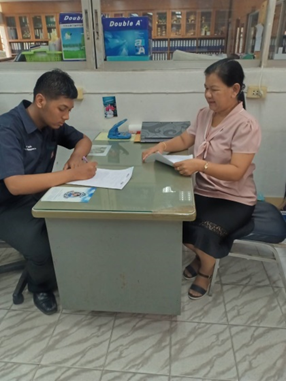 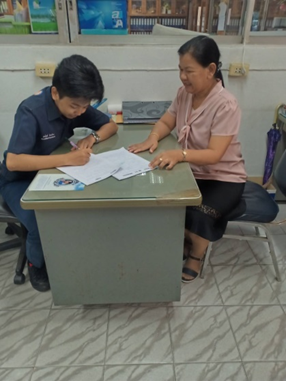 		                           บทคัดย่อโครงการทำสัญญา กองทุนให้กู้ยืมเงินเพื่อการศึกษา  กยศ.  มีจุดประสงค์  1) เพื่อให้ความช่วยเหลือแก่นักเรียน นักศึกษา ที่ขาดแคลนทุนทรัพย์ ได้กู้ยืมเงินเพื่อเป็นค่าเล่าเรียน   ค่าใช้จ่ายที่เกี่ยวเนื่องกับการศึกษา  2) เพื่อสนับสนุนส่งเสริมกิจกรรมการเรียนของนักเรียน  นักศึกษาอย่างต่อเนื่อง3) เพื่อให้ความรู้ ความเข้าใจเกี่ยวกับหลักเกณฑ์ ระเบียบคณะกรรมการกองทุนเงินให้กู้ยืมเพื่อการศึกษา (กยศ.) และข้อควรปฏิบัติของผู้กู้ยืม ผู้ค้ำประกัน และคู่สมรสผู้ค้ำประกัน  4) เพื่อให้การดำเนินงานด้านเอกสารของนักศึกษาผู้เงินกู้ยืมฯ เป็นไปอย่างถูกต้องตามระเบียบของกองทุน เงินให้กู้ยืมเพื่อการศึกษา (กยศ.) 5)เพื่อให้สามารถนำส่งเอกสารการขอกู้ยืมเงินฯ ของนักศึกษาแล้ว สำเร็จภายในกำหนดเวลาที่กำหนด 6) มีการนำหลักปรัชญาเศรษฐกิจพอเพียงมาใช้  เครื่องมือที่ใช้เป็นแบบสอบถามประมาณค่า 5 ระดับผลการทำโครงการเป็นดังนี้		ความพึงพอใจต่อการจัดกิจกรรมโครงการกองทุนกู้ยืมเงินทุนเพื่อการศึกษา กยศ.ในภาพรวม มีความพึงพอใจอยู่ในระดับมากที่สุด มี่ค่าลี่ยเท่ากับ 4.80 S.D. = 037 เมื่อพิจารณาเป็นรายด้าน พบว่า  ค่าคะแนนความพึงพอใจ ด้าน การให้บริการของงานแนะแนว ค่าเฉลี่ยมากที่สุดเท่ากับ 4.88 S.D. = 0.32  รองลงมาคือ สถานที่ทำสัญญา มีค่าเฉลี่ยเท่ากับ 4.83  S.D.= 0.37 และ  ระยะเวลาในการจัดทำเอกสาร มีค่าเฉลี่ยเท่ากับ 4.73 S.D. = 0.44 ตามลำดับกิตติกรรมประกาศรายงานผลการดำเนินงานโครงการการทำสัญญา กองทุนกู้ยืมเงินเพื่อการศึกษา ฉบับนี้  เป็นการรวบรวมผลการดำเนินงานตามแผนปฏิบัติการโรงเรียนประจำปีงบประมาณ 2562 จัดทำขึ้นเพื่อ รายงานสรุปผลการดำเนินงานกองทุนกู้ยืมเงินเพื่อการศึกษา นักเรียน  นักศึกษา วิทยาลัยการอาชีพหลวงประธานราษฎร์นิกร  ประจำปีการศึกษา 2562  	ขอขอบคุณผู้อำนวยการ รองผู้อำนวยการทุกฝ่าย ผู้เชี่ยวชาญทุกท่าน และขอขอบคุณคณะกรรมการฝ่ายประเมินและสรุปผลทุกท่านที่เสียสละเวลา กำลังกาย และกำลังใจ จนทำให้การประเมินโครงการครั้งนี้สำเร็จลุล่วงด้วยดี	คณะผู้จัดทำหวังเป็นอย่างยิ่งว่า ว่าเอกสารประเมินผลการดำเนินโครงการ ฉบับนี้ จะสามารถเป็นข้อมูลในการพัฒนาวิทยาลัยการอาชีพหลวงประธานราษฎร์นิกร อย่างเต็มรูปแบบต่อไป                                                                             งานแนะแนวอาชีพและจัดหางาน        คณะผู้จัดทำ				สารบัญ										หน้าบทคัดย่อ										(ก)กิตติกรรมประกาศ									(ข)สารบัญ                                                                                                         (ค)สารบัญตาราง                                                                                                  (ง)บทที่ 1  บทนำ										1วัตถุประสงค์ของโครงการ								1เครื่องมือที่ใช้ในการประเมิน     							1บทที่  2 เอกสารที่เกี่ยวข้อง								3โครงการการทำสัญญากู้ยืมเงิน                      					3บทที่ 3  วิธีการดำเนินการ								7ประชากร									8บทที่ 4 ผลการวิเคราะห์ข้อมูล								9บทที่ 5 สรุปผล อภิปรายผลและข้อเสนอแนะ						11	ภาคผนวก									12			 สารบัญตารางตารางที่ 										หน้า1  ตาราง แสดงค่าความพึงพอใจต่อโครงการกู้ยืมเงินเพื่อการศึกษา (กยศ.)			 7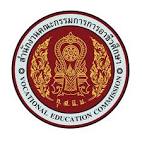                       รายงานสรุปโครงการการทำสัญญากู้ยืมเงินเพื่อการศึกษา(กยศ.)ปีการศึกษา 2562โดยงานแนะแนวอาชีพและจัดหางานวิทยาลัยการอาชีพหลวงประธานราษฎร์นิกรสำนักงานคณะกรรมการการอาชีวศึกษา  กระทรวงศึกษาธิการรายการที่ประเมินคะแนนที่ประเมินคะแนนที่ประเมินคะแนนที่ประเมินคะแนนที่ประเมินหมายเหตุรายการที่ประเมิน54321หมายเหตุ1.การให้บริการของงานแนะแนว2.ระยะเวลาในการจัดทำเอกสาร3. สถานที่ทำสัญญารวมข้อที่รายการ(X)S.D.ระดับความพึงพอใจ1การให้บริการของงานแนะแนว4.880.32มากที่สุด2ระยะเวลาในการจัดทำเอกสาร4.730.44มากที่สุด3สถานที่ทำสัญญา4.830.37มากที่สุดเฉลี่ยเฉลี่ย4.800.37มากที่สุด